UCSD Mouse Phenotyping Trichrome HistoChemistry (Masson’s Trichrome)Reagents:Bouin’s Solution (Ricca Chemical Cat. #1120-32)Weigert’s Iron Hematoxylin Solution A (Harleco Cat. # 15204-220)Weigert’s Iron Hematoxylin Solution B (Harleco Cat. #15204-222)Bierbrich Scarlet-Acid Fuchsin Solution (Sigma Cat. #HT15-1)Phosphotungstic Acid Solution or PTA (Sigma Cat. #HT15-2)Phosphomolybdic Acid Solution or PMA (Sigma Cat. #HT15-3)Aniline Blue Solution (Sigma Cat. #HT15-4)Glacial Acetic Acid (Fisher Scientific Cat. #A38-500)Preparation of Reagents:Prepare Weigert’s Iron Hematoxylin by diluting a ration of 1:1 , using Solution A and B (this solution can be reused for up to 2 weeks)Fresh Working Phosphomolybdic/Phosphotungstic Acid Solution is composed of 4 parts: (1 part PMA, 1 part PTA, 2 parts MilliQ water): Now referred to as  PMA/PTA Solution.1% glacial acetic acid (in the Fume Hood, add 100mL of glacial acetic acid to 1L MQ water) Staining Method:De-Paraffinize and re-hydrate sections on slidesPlace slides in the Fume Hood in a container of  Bouin’s Solution, either  overnight at Room Temperature OR for 1 hour in a  60°C oven.Place slides in a slide rack, in Running tap water, until the yellow color is washed awayPlace slides in a tub of Weigert’s Iron Hematoxylin solution for 5 minutesWash slides in Running tap water for 5 minutesRinse slides in DI water for 10 dipsPlace slides in Bierbrich Scarlet-Acid Fuchsin solution for 5 minutesMove slides to be rinsed 3x times in DI water , with at least 10 dips eachPlace slides in Working PMA/PTA Solution for 5 minutesPlace slides in “Old” Aniline Blue for 1 dip  (to prevent “contamination” of Aniline Blue with left-over PMA/PTA)Place slides in New Aniline Blue for 5 minutesPlace slides in 1% Glacial Acetic Acid/MQ water for 2 minutesMove slides to be rinsed 3 times in DI water for 10 dips eachDehydrate and clear in xylene in the fume hood and mount using permanent mounting mediumControl Tissue:Colon or Lung Expected Appearance:Blue – Collagen,  Black – Nuclei,  Red – Muscle Fibers , Red – Cytoplasm, Yellow – Everything ElseNotes:This histochemical stain is best when using paraffin sections, An example image of mouse skin stained with Trichrome: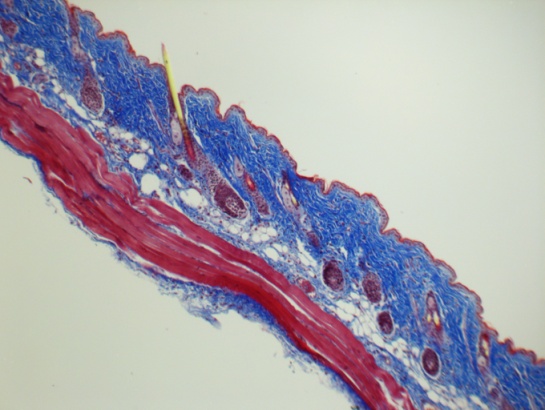 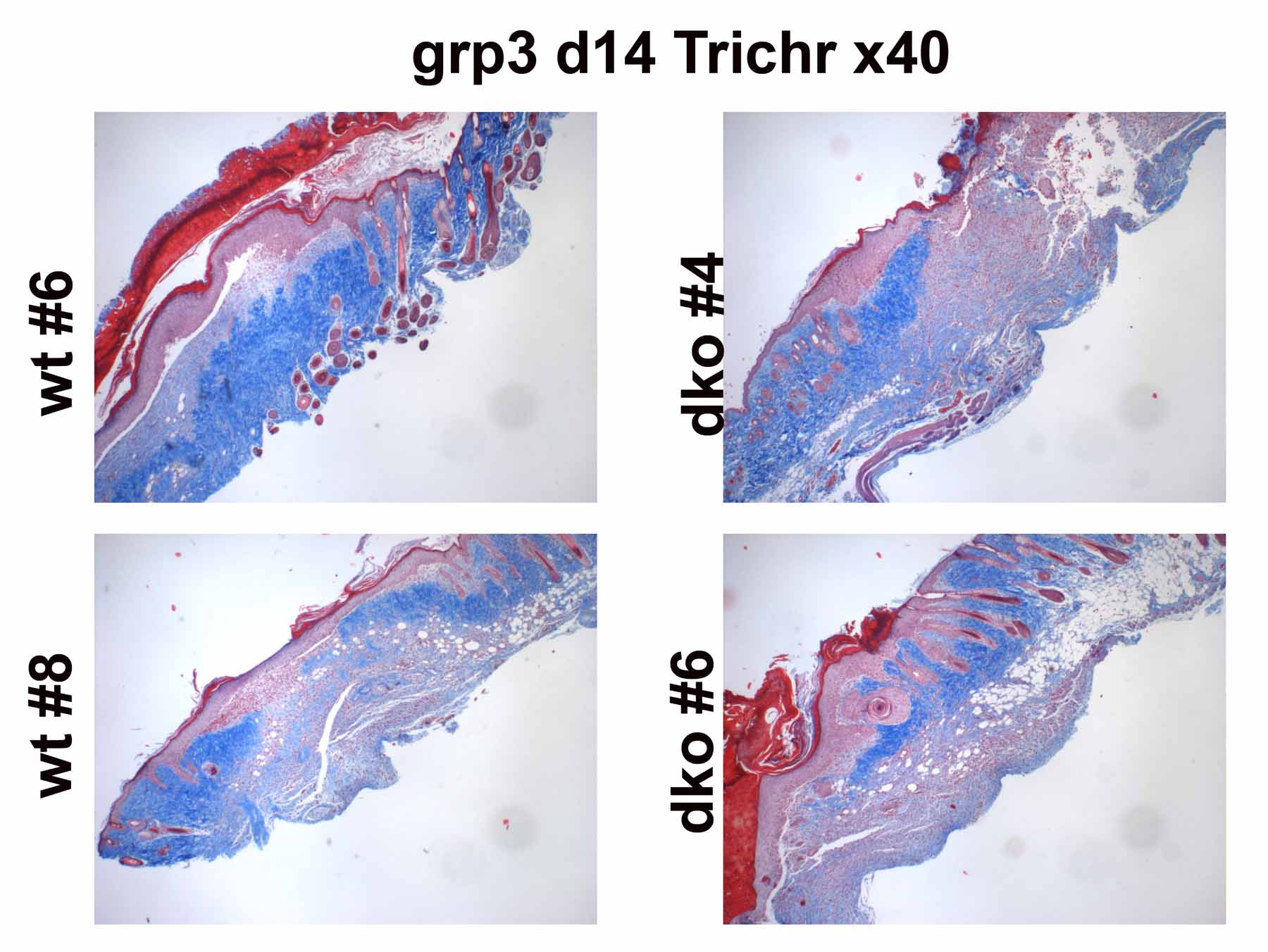 